浙江中一检测研究院股份有限公司职业卫生网上公开信息表单位名称浙江大井化工有限公司浙江大井化工有限公司浙江大井化工有限公司浙江大井化工有限公司单位地址上虞工业园区纬三路31号联系人联系人章泽栋项目名称浙江大井化工有限公司职业病危害因素定期检测浙江大井化工有限公司职业病危害因素定期检测浙江大井化工有限公司职业病危害因素定期检测浙江大井化工有限公司职业病危害因素定期检测技术服务项目组员名单常腾起、周之桢、周钱钱、刘丽、李丹霞、纪燕平、柳晓静、柴义苏、杨斯超、贺吉常腾起、周之桢、周钱钱、刘丽、李丹霞、纪燕平、柳晓静、柴义苏、杨斯超、贺吉常腾起、周之桢、周钱钱、刘丽、李丹霞、纪燕平、柳晓静、柴义苏、杨斯超、贺吉常腾起、周之桢、周钱钱、刘丽、李丹霞、纪燕平、柳晓静、柴义苏、杨斯超、贺吉现场调查时间2022/6/122022/6/122022/6/122022/6/12现场调查技术人员常腾起、周之桢企业陪同人章泽栋章泽栋现场调查图像证明现场采样、检测时间2022/6/202022/6/202022/6/202022/6/20现场采样、检测人员常腾起、周之桢、周钱钱、刘丽、李丹霞、纪燕平、柳晓静、柴义苏、杨斯超、贺吉企业陪同人企业陪同人章泽栋现场采样、检测图像证明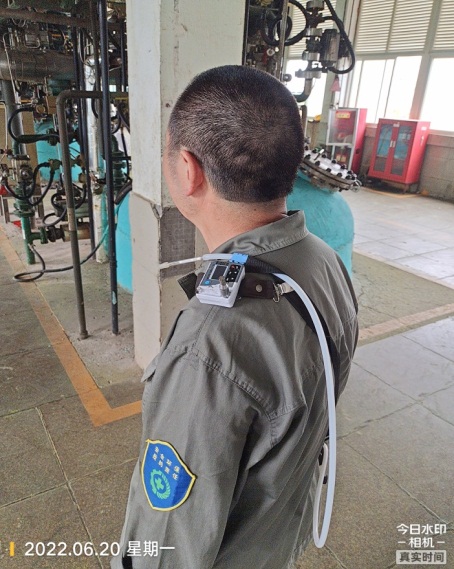 